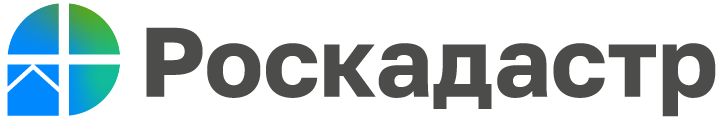 На территории Волгоградской области ведется активная работа по наполнению ЕГРН сведениями о границах населенных пунктов и территориальных зонСпециалистами Роскадастра по Волгоградской области в соответствии с полномочиями ведения реестра границ в рамках федерального законодательства и в рамках реализации федерального проекта «Национальная система пространственных данных» осуществляется внесение в Единый государственный реестр недвижимости (ЕГРН) сведений о границах населенных пунктов и территориальных зон.В целях обеспечения прозрачности и доступности информации о границах населенных пунктов и территориальных зон для всех заинтересованных лиц, включая граждан, организации и государственные органы, обеспечения правовых гарантий принадлежности определенной территории определенному населенному пункту или территориальной зоне филиалом Роскадастра по Волгоградской области проводится активная работа по наполнению ЕГРН сведениями о границах населенных пунктов и территориальных зон.В ЕГРН сведения о границах населенных пунктов и территориальных зон позволяют обеспечить точность, достоверность и актуальность информации о территории и создают единую систему учета и анализа на основе данных о границах и характеристиках территориальных единиц.«По результатам межведомственного информационного взаимодействия с органами местного самоуправления Роскадастром по Волгоградской области с достаточно высокой динамикой в сведения ЕГРН Волгоградского кадастрового округа внесены 940 границ населенных пунктов (63 % от общего количества) и 2070 границ территориальных зон (45 % от общего количества)», – отметил начальник отдела инфраструктуры пространственных данных Роскадастра по Волгоградской области Артем Заволженский.С уважением, Голикова Евгения Валерьевна, специалист по взаимодействию со СМИ Роскадастра по Волгоградской областиTel: 8 (8442) 60-24-40 (2307)e-mail: ekz_34@mail.ruМы ВКонтакте, Одноклассники, Телеграм